News Release6th November 2017 See flagship Beneteau boats, the Lagoon 40 and the stunning CNB 66 in Paris with Ancasta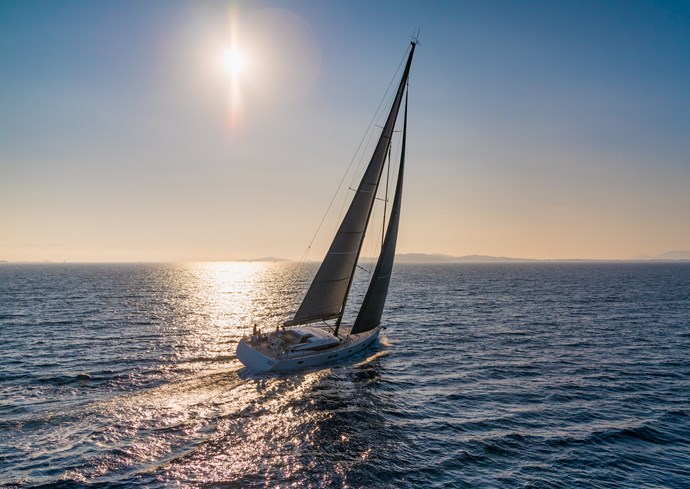 Beneteau is exhibiting a comprehensive selection of boats from its sail and power ranges at Nautic Paris (2-10 December 2017). The new CNB 66 will also be at the show for the first time along with the Lagoon 40. UK buyers should contact Ancasta International Boat Sales (02380 450 000, www.ancasta.com) to arrange appointments to view. Ancasta is offering support to those wishing to attend the show where, in addition to the CNB 66 and Lagoon 40, Ancasta will be presenting Beneteau’s First 25, the Oceanis range, the Antares 36, and boats in the Gran Turismo and Swift Trawler ranges. 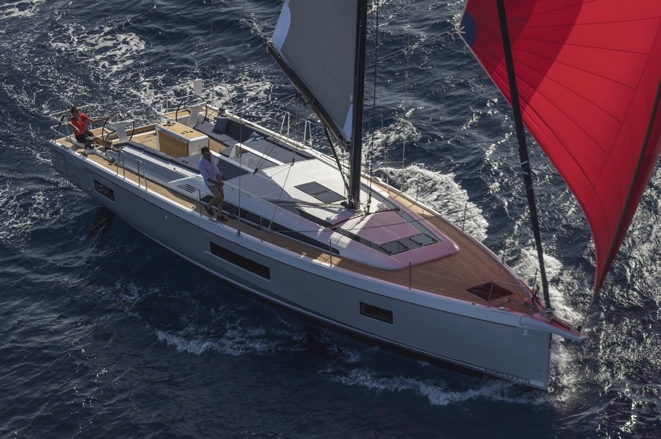 The Ancasta team can help UK buyers get the most out of a visit to Nautic, the Paris boat show. The team can ensure that UK buyers have appointments to see the new Beneteau, CNB and Lagoon boats on show. Ancasta can also help with travel arrangements. Those planning to visit are encouraged to contact Ancasta as soon as possible for help organising their trip. 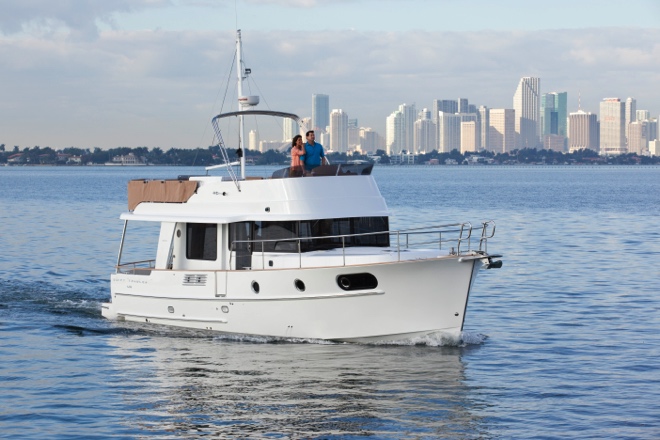 The impressive list of boats on show is as follows:Beneteau SailFirst 25Figaro 3 (TBC – see the much-anticipated prototype of this exciting new race boat)Oceanis 35.1/38.1/41.1/45/51.1Sense 51 Beneteau PowerAntares 36Gran Turismo 40/46/50 SportflySwift Trawler 30/35/44Lagoon CatamaransLagoon 40CNB Yacht BuildersCNB 66Contact Ancasta now to make an appointment to view any of the above, email enquiries@ancasta.com or call +44 2380 450000. For more information visit: https://www.ancasta.com/events/paris-boat-show-2017/ ENDSNotes to editorsAncasta International Boat Sales has 14 offices across EuropeAncasta is the UK’s largest Prestige Luxury Motor Yachts dealer, the UK’s largest Beneteau Power and the UK’s largest Beneteau Sail dealerAncasta is exclusive UK dealer for Lagoon CatamaransIn addition Ancasta is a new boat dealer for CNB Yacht Builders and McConaghy YachtsThe Ancasta Group incorporates Hamble Yacht Services Refit & Repair and Advanced Rigging and Hydraulics, both operating from Port Hamble.For more information on Ancasta visit www.ancasta.comMedia enquiries via Marine Advertising Agency: Alison Willis - alison@marineadagency.com Tel: 023 9252 2044